基隆市107年度交通安全巡迴施教活動成果報告表一、基本資料與量化評估二、實施計畫:(請附學校巡迴施教之實施計畫)基隆市深澳國民小學107年度交通安全教育－巡迴施教活動實施辦法一、依據：依據本市執行院頒第12期「道路交通秩序與交通安全改進方案」                                107年度工作執行計畫辦理。二、目的： （一）透過交通安全事故預防專題宣導，期能到達交通安全教育之具體交流與分享，並強化學生上下學安全。 （二）落實交通安全教育實施，增進學生交通安全常識，提升交通安全教育防制應變能力。 （三）增進學生對交通安全的認識，並陳列比賽作品以達宣導目的，提升交通安全教育之成效。三、指導單位：交通部、教育部四、主辦單位：基隆市政府（教育處）五、承辦單位：基隆市深澳國民小學六、實施方式（一）「我看得見您，您看得見我」、 「謹守安全空間」、 「利他用路觀」、 「防衛兼顧的用路行為」交通安全四大守則配合宣導高齡者注意用路安全措施闖關活動：1.時間：107年4月23日上午8時-12時2.對象：全校師生3.地點：本校川堂、樂活教室、深澳坑廣場 4.獎勵：完成闖關活動及給予獎勵品一份，共50份。（二）遵守交通號誌、禮讓行人或酒駕零容忍海報製作暨繪畫比賽：1.收件時間：107年5月14日至5月18日止。               2.繪畫比賽以一至六年級為主，各班至多繳交班級代表作品三件。     3.繪畫主題: (1)安全過馬路－紅燈停綠燈行，秒數足夠才通過、左看右看再左看、               舉手過馬路、行人不當低頭族快步過馬路。(2)機車安全－路口停讓禮讓行人、轉彎車禮讓直行車、不超速不逆向。(3)酒駕零容忍     4.繪畫作品以八開圖畫紙製作，自行創作不另行集合，所需用具自備。     5.收件地點：教務組。 6.評分標準：內容：40％、創意：30％、色彩：30％。 7.評審老師：請教師及行政同仁擔任。 8.獎勵：繪畫組各年級取前三名及佳作若干名，給予獎品。（三）學童課後交通車、後座繫安全帶、走行穿線過馬路及遵守交通號誌等交      通安全議題親職教育座談：    時間：107年4月16日上午9時-12時2.對象：全校家長3.地點：本校階梯教室4.活動內容:邀請家長蒞臨學校關心學校交通安全教學成果，體驗學校交  通安全情境佈置，並利用簡報進行相關交通安全宣導      5.獎勵：參與家長提供餐盒乙份七、經費來源：本辦法所需經費由本市執行院頒「道路交通秩序與交通安全改      進方案」，107年度工作執行計畫補助款項下支付。 八、本辦法經報府核准後實施，修正時亦同。三、成果相片:活動名稱深澳國小交通安全施教活動成果深澳國小交通安全施教活動成果深澳國小交通安全施教活動成果辦理單位深澳國小教導處深澳國小教導處深澳國小教導處活動時間107.4.16-107.5.28活動地點深澳國小活動場次3活動內容詳列如下參加對象全校師生學生家長參加人數293人核定經費7,000元實支經費7000元活動內容概述（一）「我看得見您，您看得見我」、 「謹守安全空間」、 「利他用路觀」、 「防衛兼顧的用路行為」交通安全四大守則配合宣導高齡者注意用路安全措施闖關活動：1.時間：107年4月23日上午8時-12時2.對象：全校師生3.地點：本校川堂、樂活教室、深澳坑廣場4.獎勵：完成闖關活動及給予獎勵品一份，共50份。（二）遵守交通號誌、禮讓行人或酒駕零容忍海報製作暨繪畫比賽：1.收件時間：107年5月14日至5月18日止。          2.繪畫比賽以一至六年級為主，各班至多繳交班級代表作品三件。3.繪畫主題: (1)安全過馬路－紅燈停綠燈行，秒數足夠才通過、左看右看再左看、舉手過馬路、行人不當低頭族快步過馬路。(2)機車安全－路口停讓禮讓行人、轉彎車禮讓直行車、不超速不逆向。(3)酒駕零容忍4.繪畫作品以八開圖畫紙製作，自行創作不另行集合，所需用具自備。5.收件地點：教務組。6.評分標準：內容：40％、創意：30％、色彩：30％。7.評審老師：請教師及行政同仁擔任。8.獎勵：繪畫組各年級取前三名及佳作若干名，給予獎品。（三）學童課後交通車、後座繫安全帶、走行穿線過馬路及遵守交通號誌等交通安全議題親職教育座談：    1.時間：107年4月16日上午9時-12時2.對象：全校家長3.地點：本校階梯教室4.活動內容:邀請家長蒞臨學校關心學校交通安全教學成果，體驗學校交通安全情境佈置，並利用簡報進行相關交通安全宣導 。5.獎勵：參與家長提供餐盒乙份（一）「我看得見您，您看得見我」、 「謹守安全空間」、 「利他用路觀」、 「防衛兼顧的用路行為」交通安全四大守則配合宣導高齡者注意用路安全措施闖關活動：1.時間：107年4月23日上午8時-12時2.對象：全校師生3.地點：本校川堂、樂活教室、深澳坑廣場4.獎勵：完成闖關活動及給予獎勵品一份，共50份。（二）遵守交通號誌、禮讓行人或酒駕零容忍海報製作暨繪畫比賽：1.收件時間：107年5月14日至5月18日止。          2.繪畫比賽以一至六年級為主，各班至多繳交班級代表作品三件。3.繪畫主題: (1)安全過馬路－紅燈停綠燈行，秒數足夠才通過、左看右看再左看、舉手過馬路、行人不當低頭族快步過馬路。(2)機車安全－路口停讓禮讓行人、轉彎車禮讓直行車、不超速不逆向。(3)酒駕零容忍4.繪畫作品以八開圖畫紙製作，自行創作不另行集合，所需用具自備。5.收件地點：教務組。6.評分標準：內容：40％、創意：30％、色彩：30％。7.評審老師：請教師及行政同仁擔任。8.獎勵：繪畫組各年級取前三名及佳作若干名，給予獎品。（三）學童課後交通車、後座繫安全帶、走行穿線過馬路及遵守交通號誌等交通安全議題親職教育座談：    1.時間：107年4月16日上午9時-12時2.對象：全校家長3.地點：本校階梯教室4.活動內容:邀請家長蒞臨學校關心學校交通安全教學成果，體驗學校交通安全情境佈置，並利用簡報進行相關交通安全宣導 。5.獎勵：參與家長提供餐盒乙份（一）「我看得見您，您看得見我」、 「謹守安全空間」、 「利他用路觀」、 「防衛兼顧的用路行為」交通安全四大守則配合宣導高齡者注意用路安全措施闖關活動：1.時間：107年4月23日上午8時-12時2.對象：全校師生3.地點：本校川堂、樂活教室、深澳坑廣場4.獎勵：完成闖關活動及給予獎勵品一份，共50份。（二）遵守交通號誌、禮讓行人或酒駕零容忍海報製作暨繪畫比賽：1.收件時間：107年5月14日至5月18日止。          2.繪畫比賽以一至六年級為主，各班至多繳交班級代表作品三件。3.繪畫主題: (1)安全過馬路－紅燈停綠燈行，秒數足夠才通過、左看右看再左看、舉手過馬路、行人不當低頭族快步過馬路。(2)機車安全－路口停讓禮讓行人、轉彎車禮讓直行車、不超速不逆向。(3)酒駕零容忍4.繪畫作品以八開圖畫紙製作，自行創作不另行集合，所需用具自備。5.收件地點：教務組。6.評分標準：內容：40％、創意：30％、色彩：30％。7.評審老師：請教師及行政同仁擔任。8.獎勵：繪畫組各年級取前三名及佳作若干名，給予獎品。（三）學童課後交通車、後座繫安全帶、走行穿線過馬路及遵守交通號誌等交通安全議題親職教育座談：    1.時間：107年4月16日上午9時-12時2.對象：全校家長3.地點：本校階梯教室4.活動內容:邀請家長蒞臨學校關心學校交通安全教學成果，體驗學校交通安全情境佈置，並利用簡報進行相關交通安全宣導 。5.獎勵：參與家長提供餐盒乙份辦理效益（一） 透過交通安全事故預防專題宣導，期能到達教育之具體交流與分享，並強化學生上下安全。（二）落實交通安 全教育施，增進學生常識提升全教育防制應變能力。（一） 透過交通安全事故預防專題宣導，期能到達教育之具體交流與分享，並強化學生上下安全。（二）落實交通安 全教育施，增進學生常識提升全教育防制應變能力。（一） 透過交通安全事故預防專題宣導，期能到達教育之具體交流與分享，並強化學生上下安全。（二）落實交通安 全教育施，增進學生常識提升全教育防制應變能力。改進與建議事項闖關遊戲稍難，低、中年級的遊戲可以再簡單易一點，以利學生在遊戲中進行學習。繪畫比賽成效良好，不過學生在繪畫中交通號誌與標誌有畫錯的地方，可以再加強宣導教育。除了參與的志工，參加座談會的家長比較少，或是有些家長報名完後當天忘記出席，可以再踴躍宣導。闖關遊戲稍難，低、中年級的遊戲可以再簡單易一點，以利學生在遊戲中進行學習。繪畫比賽成效良好，不過學生在繪畫中交通號誌與標誌有畫錯的地方，可以再加強宣導教育。除了參與的志工，參加座談會的家長比較少，或是有些家長報名完後當天忘記出席，可以再踴躍宣導。闖關遊戲稍難，低、中年級的遊戲可以再簡單易一點，以利學生在遊戲中進行學習。繪畫比賽成效良好，不過學生在繪畫中交通號誌與標誌有畫錯的地方，可以再加強宣導教育。除了參與的志工，參加座談會的家長比較少，或是有些家長報名完後當天忘記出席，可以再踴躍宣導。照片一說明： 交通安全闖關活動-將交通標誌裁剪成拼圖，讓學生分組競賽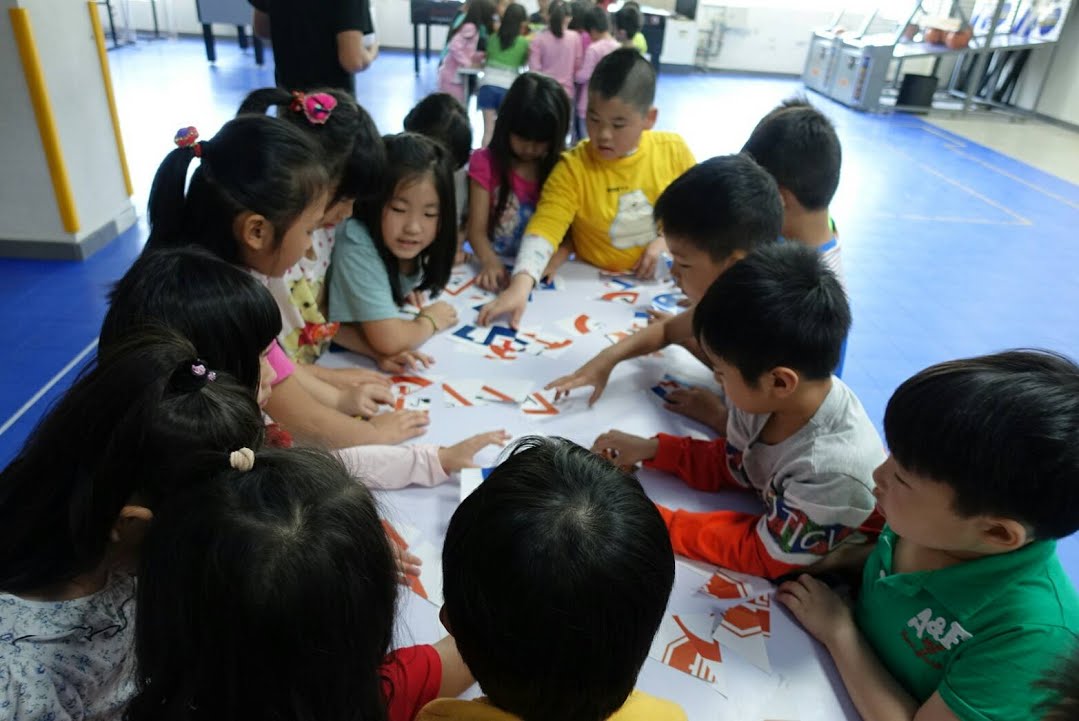 照片二說明： 結合常見交通安全迷思進行問答闖關比賽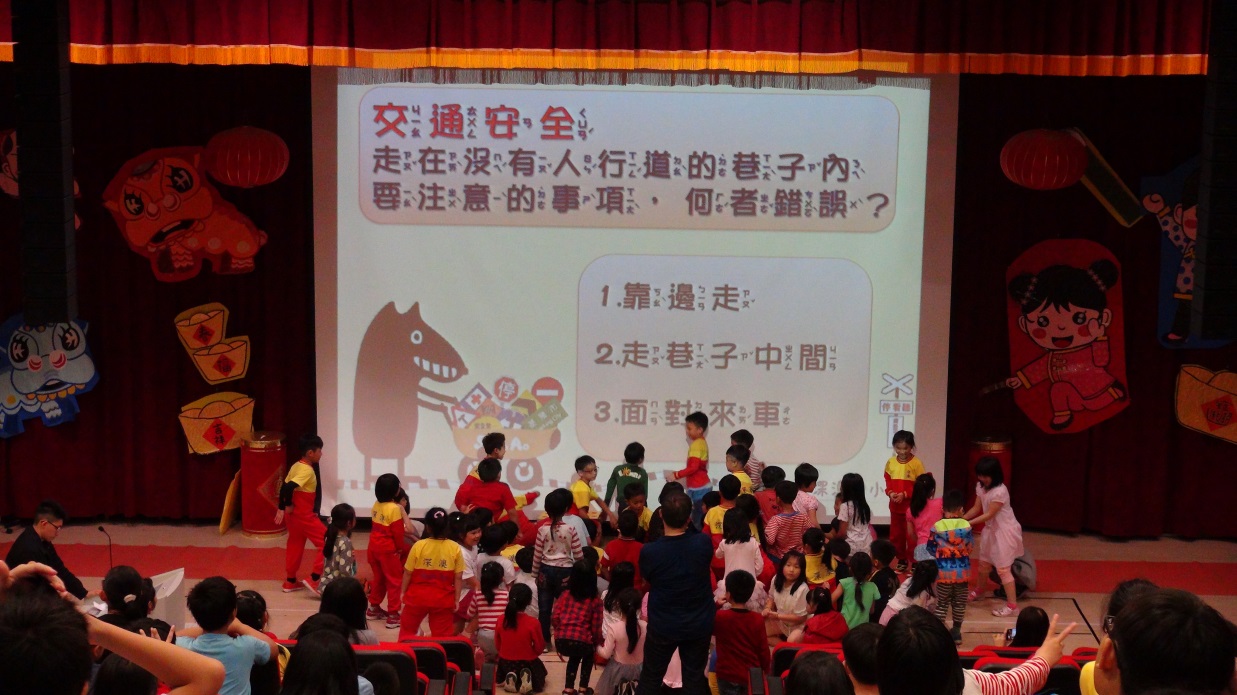 照片三說明： 交通安全繪畫競賽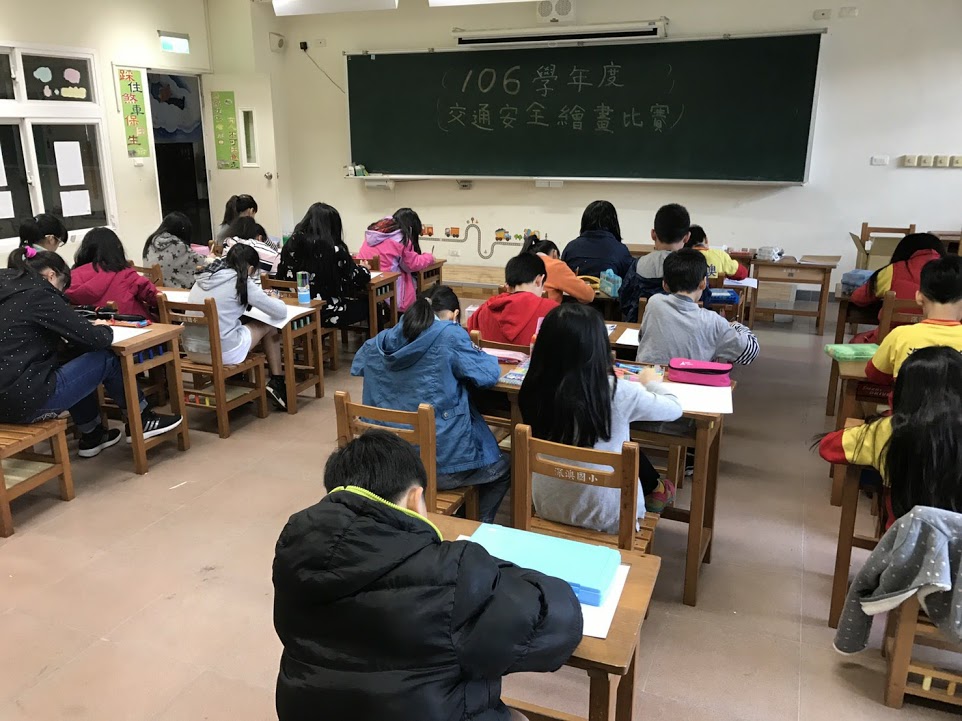 照片四說明： 交通安全繪畫比賽優秀作品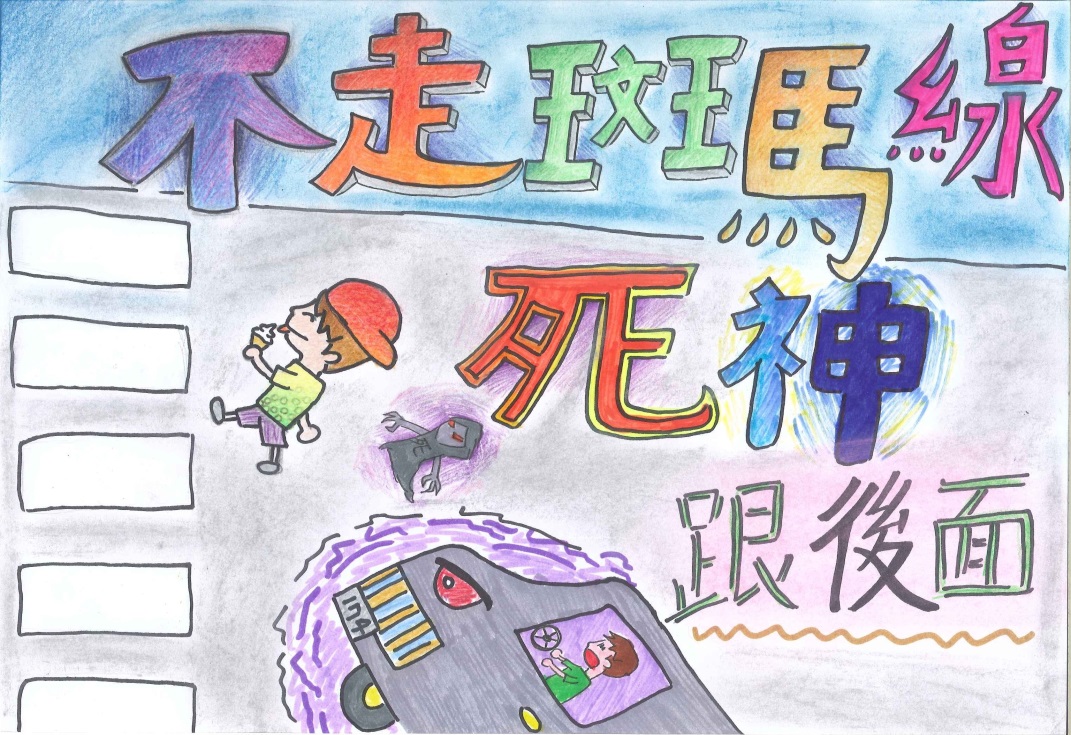 照片五說明：辦理交通安全親師座談會，向家長介紹本校交通安全實施現況 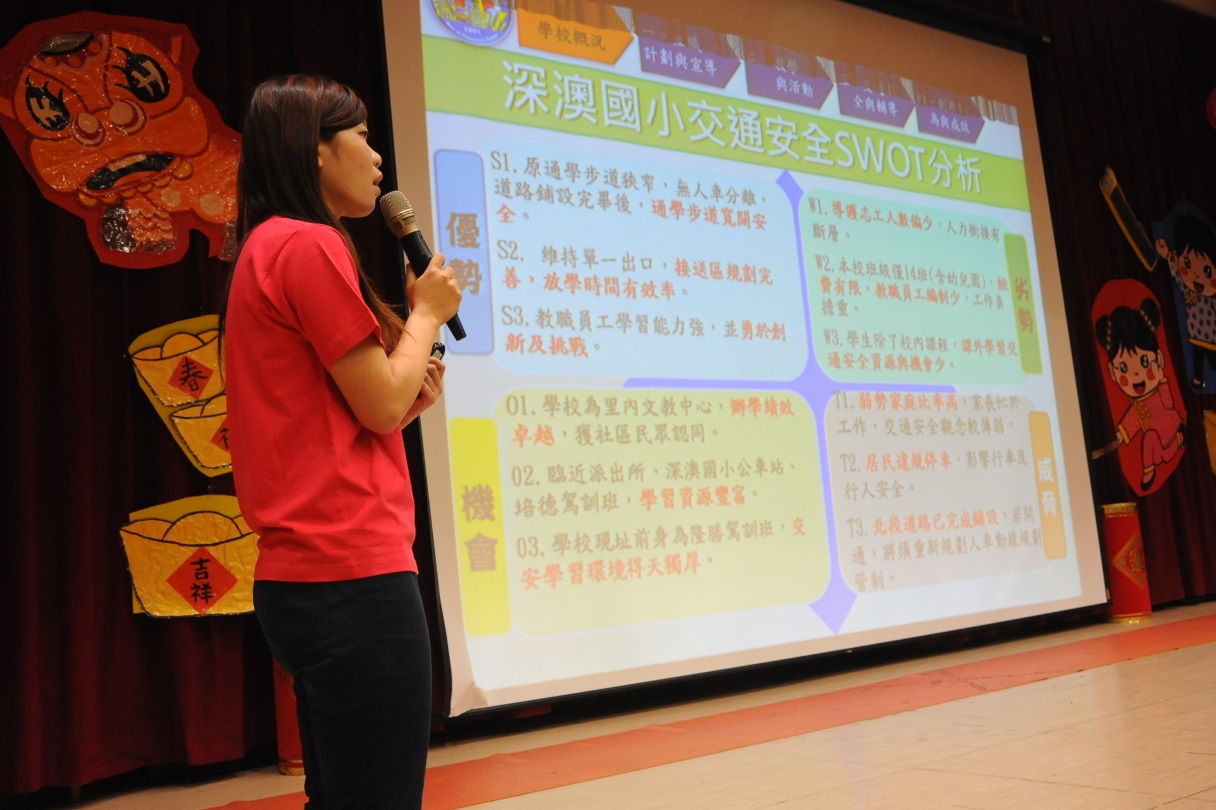 照片六說明：學生分享平日交通安全學習活動成果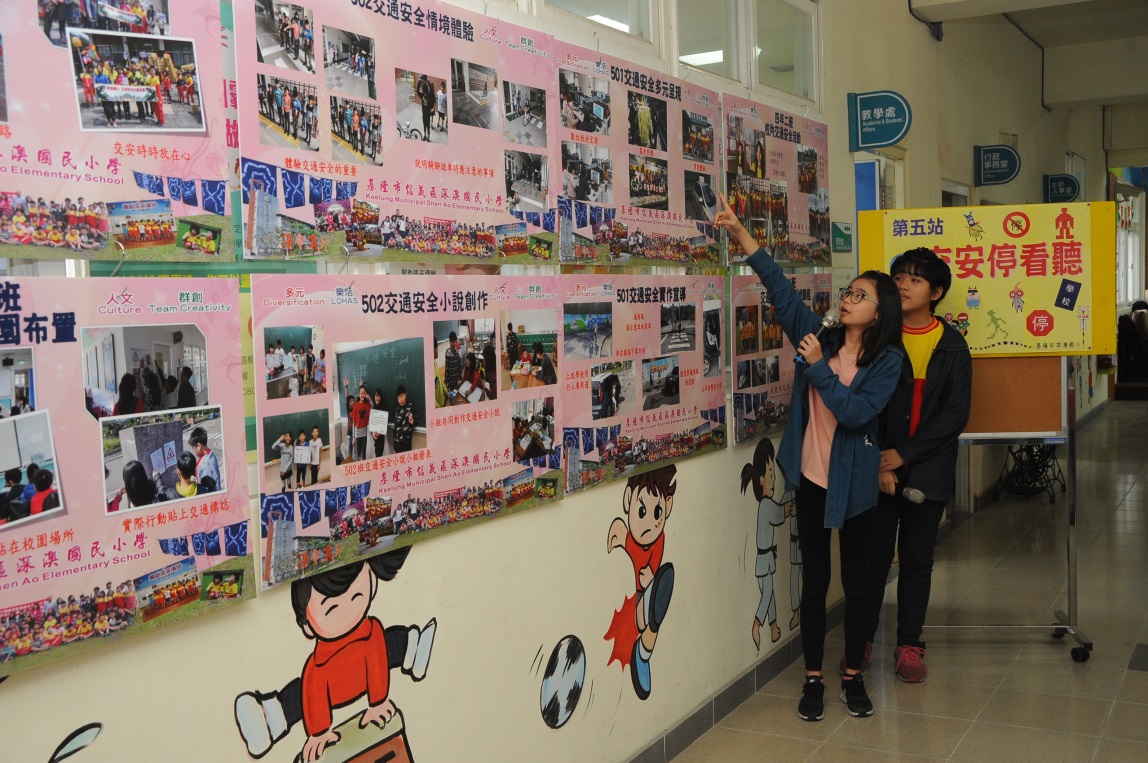 